From: davidneesak@gmail.com [mailto:davidneesak@gmail.com] Sent: Wednesday, February 05, 2014 10:50 AMTo: Rep. Lynn Gattis; Rep. Tammie Wilson; Rep. Lora ReinboldSubject: Testimony hb245I support Rep Wilson's effort to end the required local contribution. Researching the Anchorage Independent School District 1960 budget prior to forced bough sci of 1963.I found that the local mill rate was 11.7 triple the required 4 mill rate in foundation formula and quadruple the rate of current formula.I have enclosed the budget documents. The state and school district were equal partners 47% each.After the foundation formula was passed the balance shifted and the state assumed more of the burden. I have included the 1972 budget page.It is a brave bill that addresses a problem prior to losing a lawsuit.How to pay for the cost is the legislature's problem.David Nees2542 curled circleAnchorage Ak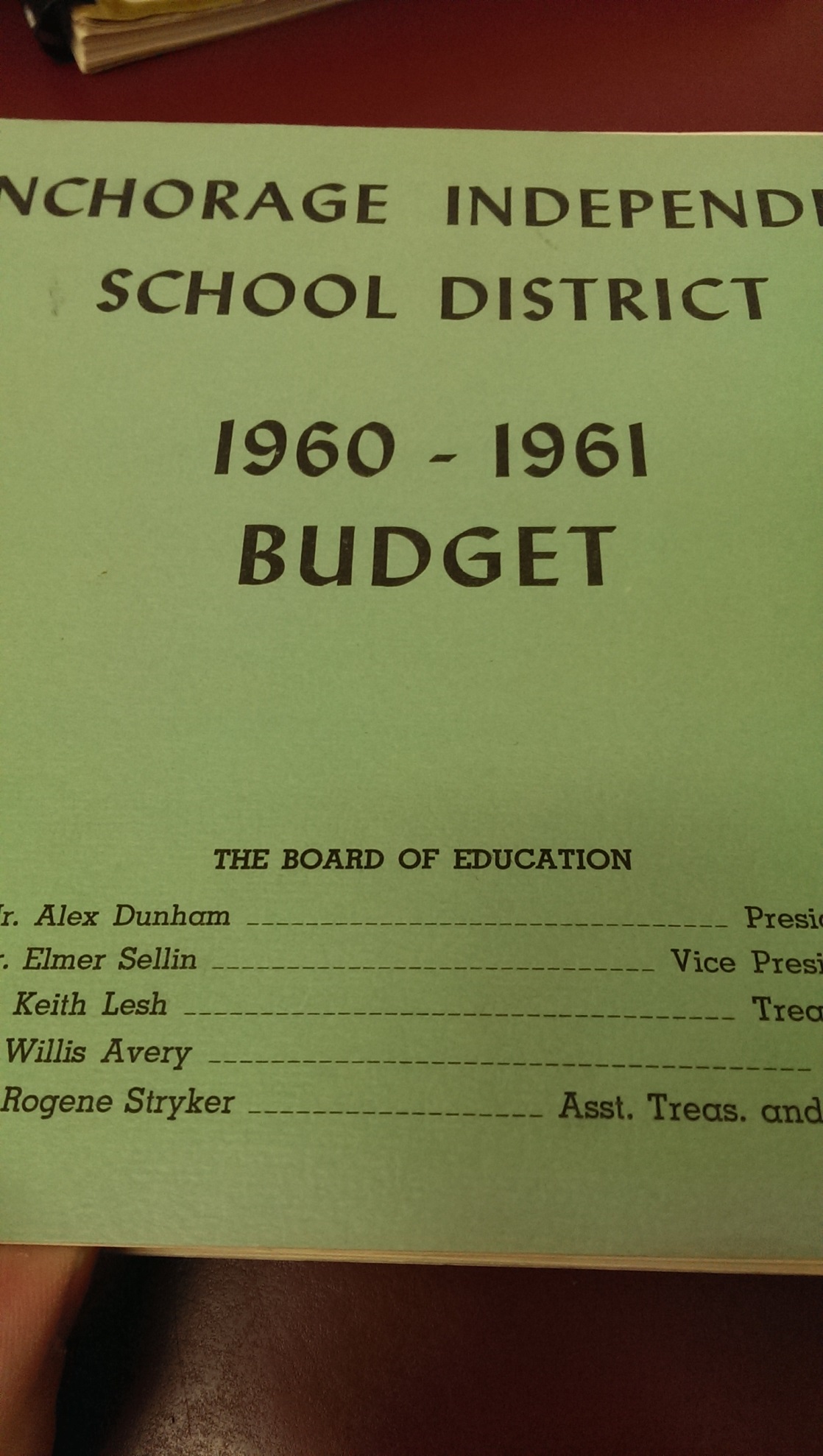 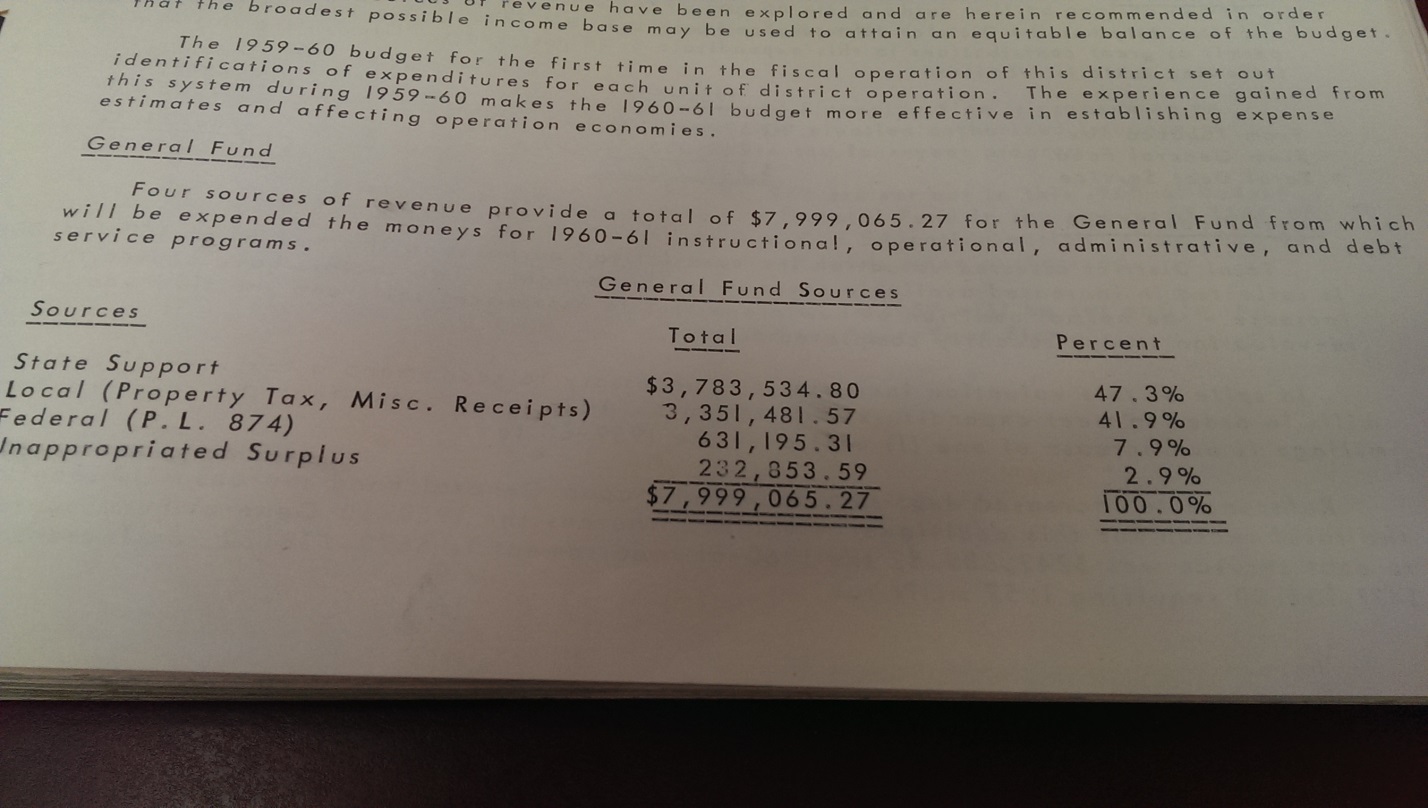 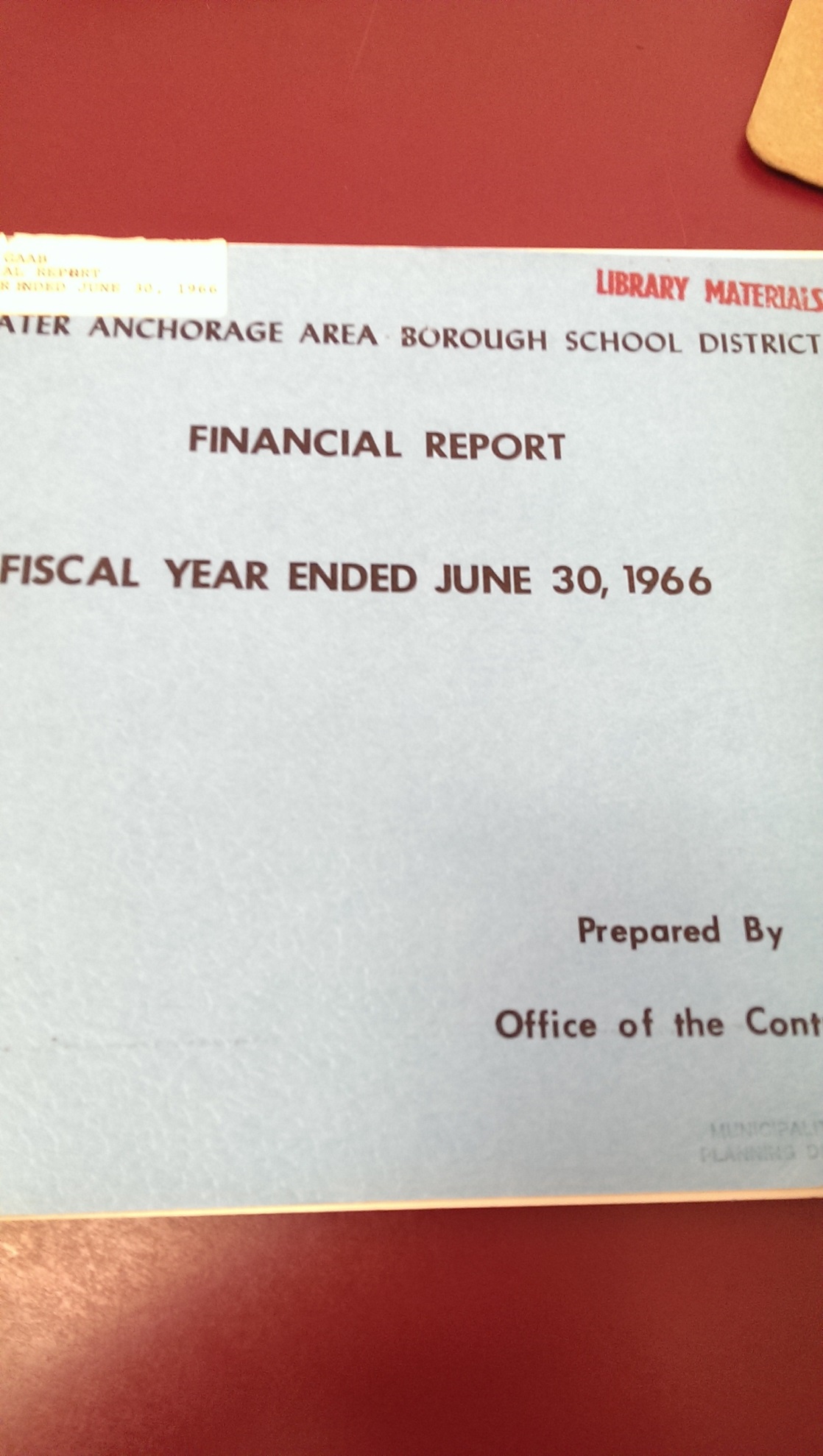 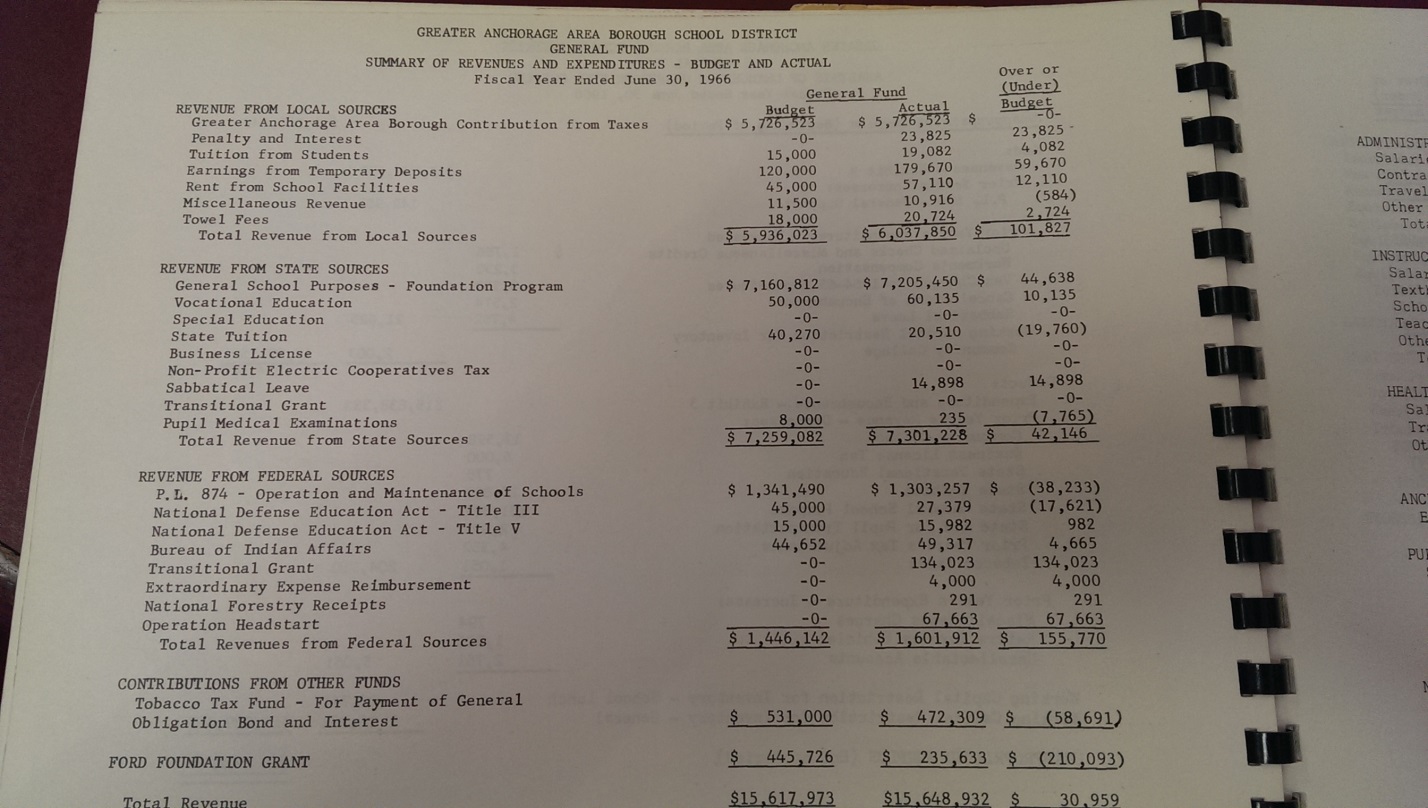 